24	 	                       SCHOOL NEWSLETTER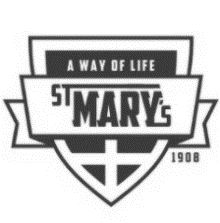                         St.  Mary’s Parish School        Week of March 21, 2021Q. 	Will there be an OPEN HOUSE this year?A. 	Due to COVID restrictions, we are having tours of the school for prospective families after school hours. We will be giving information to those who would like to start in PS, PK or K as well as those who are hoping to transfer into one of our other grades.  Teachers will also take time to talk with prospective families. We are encouraging you, our families, to talk with your friends as they consider what they want for their child(ren) for school and to share with them your experiences of St. Mary’s. You are one of our school’s best cheerleaders. Please let me (Sr. Margaret) know if I can assist you in any way, or if there is anyone you think I should talk to---thank you! Q.	Is there really school on Friday, March 26?A.	Definitely!  MSD has March 26 as non-school day. However, we will be in session on March 26th.Q.	What about dates of NO school in April?A.	The following dates are no school in April:Friday, April 2nd is NO school due to it being Good Friday.Monday, April 5 is NO school due to Easter Monday.Friday, April 9 is NO school due to end of the third semester. There is the opportunity to meet with your child’s teacher(s) for a conference. Q. 	Do I need to sign-up to attend a Mass for Holy Thursday, Good Friday, Holy Saturday and/or Easter?A.	Yes, you do to sign-up for these Masses since seating is limited. If you would like to attend, send an email to: Lauren Gorack, Office Manager at office@stmarysparishmoscow.orgQ.	Will there be an opportunity to meet my child’s teacher(s) for third quarter grades?A.	Yes, the date is set for Friday, April 9th. Please call the office for more information or ask your child’s teacher.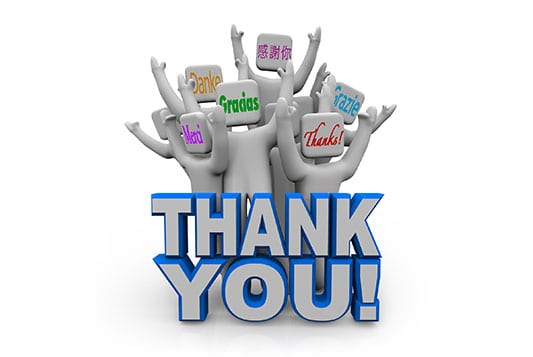 The second graders at St. Mary's School would like to thank everyone for supporting their bake sale for Heifer International by buying items and donating.  They more than met their goal. $240 was donated so the students are “buying” a sheep, goat and some chicks” for a Third World Family! Thank you to all who donated for this wonderful project. Blessings!Dates to note for this coming week along with Hot Lunch   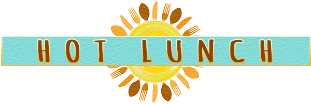 Monday, March 22:    Turkey Bolognese with pasta + green salad + fruitTuesday, March 23:    Beans with ham + corn bread + veggie tray + fruitWed.    March 24:    	Orange Chicken with rice + veggie tray + fruitThurs.  March 25:     	Spaghetti + meatball tacos + Cole slaw salad + fruitFriday, March 26:    	Cheese quesadillas + refried beans + veggie tray + fruit     Mass at 9:00 a.m. in the gym; Grades 7/8--- Stations of the Cross are held at 6:00 p.m. at St. Mary’s---all are welcome.Other items to note:Mrs. Quesnell knows a young woman who needs to rent a room this June through August 1st. She will be involved in a master’s program. All she really needs is a room with a bed. She is great with children, loves animals. For more information, contact Mrs. Quesnell at her email: grade2@stmarysmoscow.com  Thank you.One of our families is searching for a home. Does anyone know about a two bedroom (minimum) that will sell for about $225,000 (or less)?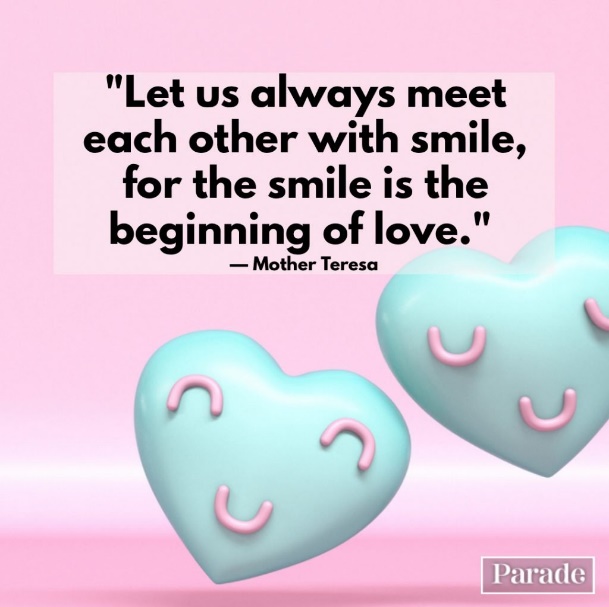 IGNITING faith, knowledge, creativity and service